Springer Nature 2021 LATEX templateArticle TitleFirst Author1,2*, Second Author2,3† andThird Author1,2†1*Department, Organization, Street, City, 100190, State, Country.2Department, Organization, Street, City, 10587, State, Country.3Department, Organization, Street, City, 610101, State, Country.*Corresponding author(s). E-mail(s): iauthor@gmail.com;Contributing authors: iiauthor@gmail.com; iiiauthor@gmail.com;†These authors contributed equally to this work.AbstractThe abstract serves both as a general introduction to the topic andas a brief, non-technical summary of the main results and theirimplications. Authors are advised to check the author instructionsfor the journal they are submitting to for word limits and if struc-tural elements like subheadings, citations, or equations are permitted.Keywords: keyword1, Keyword2, Keyword3, Keyword41 IntroductionThe Introduction section, of referenced text [1] expands on the backgroundof the work (some overlap with the Abstract is acceptable). The introductionshould not include subheadings.Springer Nature does not impose a strict layout as standard howeverauthors are advised to check the individual requirements for the journal theyare planning to submit to as there may be journal-level preferences. Whenpreparing your text please also be aware that some stylistic choices are not sup-ported in full text XML (publication version), including coloured font. Thesewill not be replicated in the typeset article if it is accepted.1Springer Nature 2021 LATEX template2Article Title2 ResultsSample body text. Sample body text. Sample body text. Sample body text.Sample body text. Sample body text. Sample body text. Sample body text.3 This is an example for ﬁrst levelhead—section head3.1 This is an example for second level head—subsectionhead3.1.1 This is an example for third level head—subsubsectionheadSample body text. Sample body text. Sample body text. Sample body text.Sample body text. Sample body text. Sample body text. Sample body text.4 EquationsEquations in LT X can either be inline or on-a-line by itself (“displayA Eequations”). For inline equations use the $...$ commands. E.g.: The equationHψ = Eψ is written via the command $H \psi = E \psi$.For display equations (with auto generated equation numbers) one can usethe equation or align environments:ꢁꢁꢁꢁꢀp2ꢀq2ꢁ ˜ꢁꢁ ˜ꢁ(k)+Z (k)ꢁYꢁꢁꢁij˜i=1j=1ꢀX(k)ꢀ ≤2.(1)p + qwhere,λa2D = ∂ − igAaμμμa =μν∂ A − ∂ Aaa +μabcgf A Abaμ ν(2)FμννNotice the use of \nonumber in the align environment at the end of each line,except the last, so as not to produce equation numbers on lines where noequation numbers are required. The \label{} command should only be usedat the last line of an align environment where \nonumber is not used.ꢄꢅꢂꢃ−3mGeV3 ln(m/GeV) ln(c2/5)=1 ++(3)Y∞1515The class ﬁle also supports the use of \mathbb{}, \mathscr{} and \mathcal{}commands. As such \mathbb{R}, \mathscr{R} and \mathcal{R} produces R,R and R respectively (refer Subsubsection 3.1.1).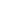 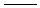 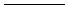 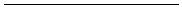 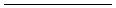 Springer Nature 2021 LATEX templateArticle Title35 TablesTables can be inserted via the normal table and tabular environment. Toput footnotes inside tables you should use \footnotetext[]{...} tag. Thefootnote appears just below the table itself (refer Tables 1 and 2). For thecorresponding footnotemark use \footnotemark[...]Table 1 Caption textColumn 1 Column 2 Column 3 Column 4row 1row 2row 3data 1data 4data 7data 2data 51data 8data 3data 6data 92Source: This is an example of table footnote.This is an example of table footnote.1Example for a ﬁrst table footnote. This is anexample of table footnote.2Example for a second table footnote. This isan example of table footnote.The input format for the above table is as follows:\begin{table}[<placement-specifier>]\begin{center}\begin{minipage}{<preferred-table-width>}\caption{<table-caption>}\label{<table-label>}%\begin{tabular}{@{}llll@{}}\topruleColumn 1 & Column 2 & Column 3 & Column 4\\\midrulerow 1 & data 1 & data 2 & data 3 \\row 2 & data 4 & data 5\footnotemark[1] & data 6 \\row 3 & data 7 & data 8 & data 9\footnotemark[2]\\\botrule\end{tabular}\footnotetext{Source: This is an example of table footnote.This is an example of table footnote.}\footnotetext[1]{Example for a first table footnote.This is an example of table footnote.}\footnotetext[2]{Example for a second table footnote.This is an example of table footnote.}\end{minipage}\end{center}\end{table}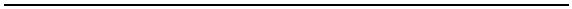 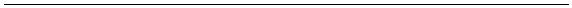 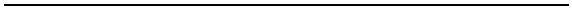 Springer Nature 2021 LATEX template4Article TitleTable 2 Example of a lengthy table which is set to full textwidthElement 11Element 22ProjectEnergyσcalcσexptEnergyσcalcσexptElement 3Element 4990 A500 A11689611547 ± 12922 ± 10780 A900 A116612681239 ± 1001092 ± 40Note: This is an example of table footnote. This is an example of table footnote this is anexample of table footnote this is an example of table footnote this is an example of tablefootnote.1Example for a ﬁrst table footnote.2Example for a second table footnote.In case of double column layout, tables which do not ﬁt in singlecolumn width should be set to full text width. For this, you need touse \begin{table*} ... \end{table*} instead of \begin{table} ...\end{table} environment. Lengthy tables which do not ﬁt in textwidth shouldbe set as rotated table. For this, you need to use \begin{sidewaystable} ...\end{sidewaystable} instead of \begin{table*} ... \end{table*} envi-ronment. This environment puts tables rotated to single column width. Fortables rotated to double column width, use \begin{sidewaystable*} ...\end{sidewaystable*}.6 FiguresAs per the LT X standards you need to use eps images for LT X compila-A E A Etion and pdf/jpg/png images for PDFLaTeX compilation. This is one of themajor diﬀerence between LT X and PDFLaTeX. Each image should be from aA Esingle input .eps/vector image ﬁle. Avoid using subﬁgures. The command forinserting images for LT X and PDFLaTeX can be generalized. The package usedA Eto insert images in LaTeX/PDFLaTeX is the graphicx package. Figures can beinserted via the normal ﬁgure environment as shown in the below example:\begin{figure}[<placement-specifier>]\centering\includegraphics{<eps-file>}\caption{<figure-caption>}\label{<figure-label>}\end{figure}In case of double column layout, the above format puts ﬁgure caption-s/images to single column width. To get spanned images, we need to provide\begin{figure*} ... \end{figure*}.For sample purpose, we have included the width of images in the optionalargument of \includegraphics tag. Please ignore this.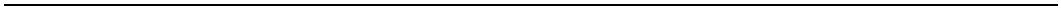 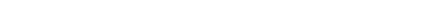 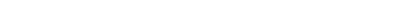 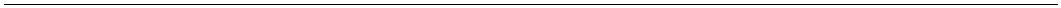 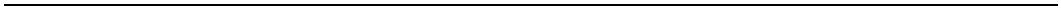 Springer Nature 2021 LATEX templateArticle Title5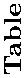 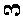 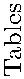 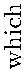 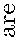 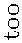 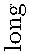 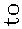 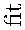 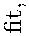 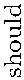 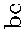 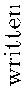 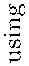 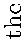 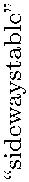 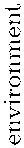 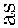 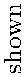 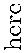 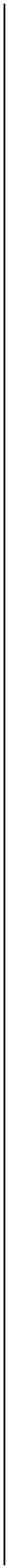 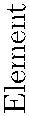 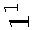 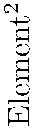 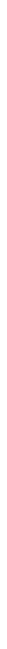 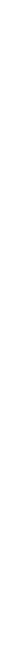 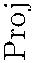 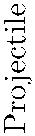 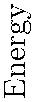 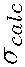 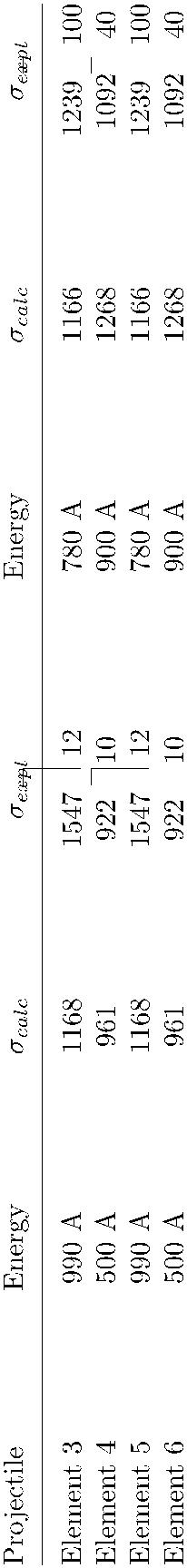 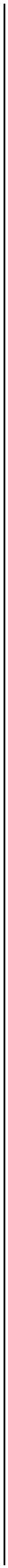 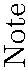 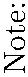 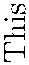 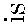 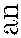 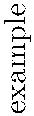 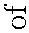 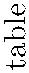 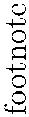 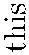 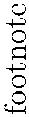 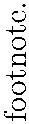 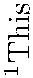 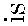 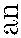 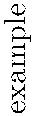 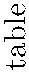 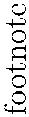 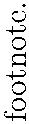 Springer Nature 2021 LATEX template6Article TitleFig. 1 This is a wideﬁg. This is an example of long caption this is an example of longcaption this is an example of long caption this is an example of long caption7 Algorithms, Program codes and ListingsPackages algorithm, algorithmicx and algpseudocode are used for settingalgorithms in LATEX using the format:\begin{algorithm}\caption{<alg-caption>}\label{<alg-label>}\begin{algorithmic}[1]. . .\end{algorithmic}\end{algorithm}You may refer above listed package documentations for more detailsbefore setting algorithm environment. For program codes, the “program”package is required and the command to be used is \begin{program} ...\end{program}. A fast exponentiation procedure:beginfor i := 1 to 10 step 1 doexpt(2, i);newline() odComments will be set ﬂush to the right marginwhereproc expt(x, n) ≡z := 1;do if n = 0 then exit ﬁ;do if odd(n) then exit ﬁ;comment: This is a comment statement;n := n/2; x := x ∗ x od;{n > 0};n := n − 1; z := z ∗ x od;print(z).endSimilarly, for listings, use the listings package. \begin{lstlisting}... \end{lstlisting} is used to set environments similar to verbatimenvironment. Refer to the lstlisting package documentation for moredetails.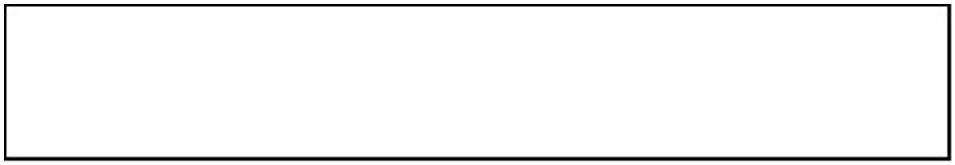 Springer Nature 2021 LATEX templateArticle Title7Algorithm 1 Calculate y = xnRequire: n ≥ 0 ∨ x = 0Ensure: y = xn1: y ⇐ 12: if n < 0 then3:X ⇐ 1/x4:N ⇐ −n5: else6:X ⇐ x7:N ⇐ n8: end if9: while N = 0 do10:if N is even then11:12:13:14:15:16:X ⇐ X × XN ⇐ N/2else[N is odd]y ⇐ y × XN ⇐ N − 1end if17: end whilefor i :=maxint to 0 dobegin{ do nothing }end ;Write( ’ Case i n s e n s i t i v e ’ ) ;Write( ’ Pascal keywords . ’ ) ;8 Cross referencingEnvironments such as ﬁgure, table, equation and align can have a label declaredvia the \label{#label} command. For ﬁgures and table environments use the\label{} command inside or just below the \caption{} command. You canthen use the \ref{#label} command to cross-reference them. As an example,consider the label declared for Figure 1 which is \label{fig1}. To cross-reference it, use the command Figure \ref{fig1}, for which it comes up as“Figure 1”.To reference line numbers in an algorithm, consider the label declared forthe line number 2 of Algorithm 1 is \label{algln2}. To cross-reference it, usethe command \ref{algln2} for which it comes up as line 2 of Algorithm 1.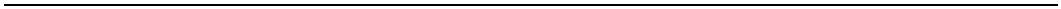 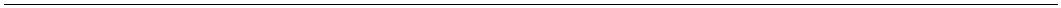 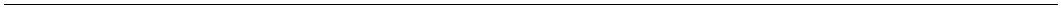 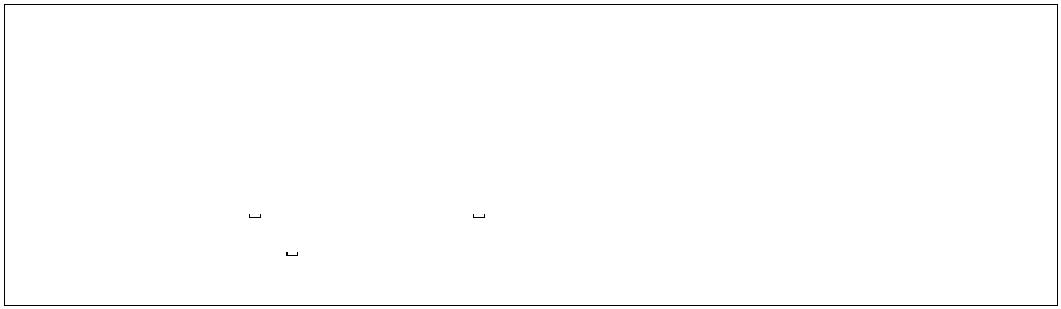 Springer Nature 2021 LATEX template8Article Title8.1 Details on reference citationsStandard LT X permits only numerical citations. To support both numericalA Eand author-year citations this template uses natbib LT X package. For styleA Eguidance please refer to the template user manual.Here is an example for \cite{...}: [1]. Another example for \citep{...}:[2]. For author-year citation mode, \cite{...} prints Jones et al. (1990) and\citep{...} prints (Jones et al., 1990).All cited bib entries are printed at the end of this article: [3], [4], [5], [6],[7], [8], [9], [10], [11] and [12].9 Examples for theorem like environmentsFor theorem like environments, we require amsthm package. There are threetypes of predeﬁned theorem styles exists—thmstyleone, thmstyletwo andthmstylethreethmstyleonethmstyletwoNumbered, theorem head in bold font and theoremtext in italic styleNumbered, theorem head in roman font and theoremtext in italic stylethmstylethree Numbered, theorem head in bold font and theoremtext in roman styleFor mathematics journals, theorem styles can be included as shown in thefollowing examples:Theorem 1 (Theorem subhead) Example theorem text. Example theorem text.Example theorem text. Example theorem text. Example theorem text. Exampletheorem text. Example theorem text. Example theorem text. Example theorem text.Example theorem text. Example theorem text.Sample body text. Sample body text. Sample body text. Sample body text.Sample body text. Sample body text. Sample body text. Sample body text.Proposition 2 Example proposition text. Example proposition text. Example propo-sition text. Example proposition text. Example proposition text. Example propositiontext. Example proposition text. Example proposition text. Example proposition text.Example proposition text.Sample body text. Sample body text. Sample body text. Sample body text.Sample body text. Sample body text. Sample body text. Sample body text.Example 1 Phasellus adipiscing semper elit. Proin fermentum massa ac quam. Seddiam turpis, molestie vitae, placerat a, molestie nec, leo. Maecenas lacinia. Nam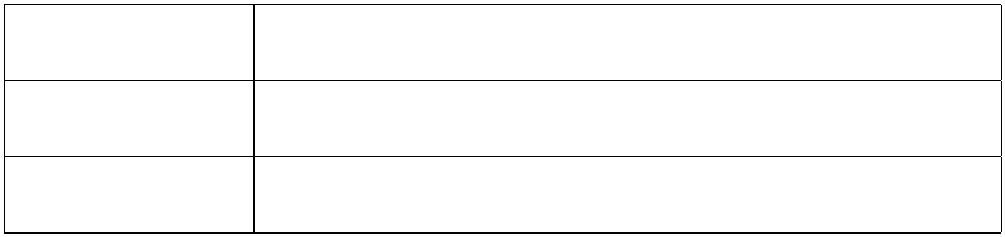 Springer Nature 2021 LATEX templateArticle Title9ipsum ligula, eleifend at, accumsan nec, suscipit a, ipsum. Morbi blandit ligula feugiatmagna. Nunc eleifend consequat lorem.Sample body text. Sample body text. Sample body text. Sample body text.Sample body text. Sample body text. Sample body text. Sample body text.Remark 1 Phasellus adipiscing semper elit. Proin fermentum massa ac quam. Seddiam turpis, molestie vitae, placerat a, molestie nec, leo. Maecenas lacinia. Namipsum ligula, eleifend at, accumsan nec, suscipit a, ipsum. Morbi blandit ligula feugiatmagna. Nunc eleifend consequat lorem.Sample body text. Sample body text. Sample body text. Sample body text.Sample body text. Sample body text. Sample body text. Sample body text.Deﬁnition 1 (Deﬁnition sub head) Example deﬁnition text. Example deﬁnitiontext. Example deﬁnition text. Example deﬁnition text. Example deﬁnition text.Example deﬁnition text. Example deﬁnition text. Example deﬁnition text.Additionally a predeﬁned “proof” environment is available: \begin{proof}... \end{proof}. This prints a “Proof” head in italic font style and the“body text” in roman font style with an open square at the end of each proofenvironment.Proof Example for proof text. Example for proof text. Example for proof text. Exam-ple for proof text. Example for proof text. Example for proof text. Example for prooftext. Example for proof text. Example for proof text. Example for proof text.ꢀSample body text. Sample body text. Sample body text. Sample body text.Sample body text. Sample body text. Sample body text. Sample body text.Proof of Theorem 1 Example for proof text. Example for proof text. Example forproof text. Example for proof text. Example for proof text. Example for proof text.Example for proof text. Example for proof text. Example for proof text. Examplefor proof text.ꢀFor a quote environment, use \begin{quote}...\end{quote}Quoted text example. Aliquam porttitor quam a lacus. Praesent vel arcu ut tortorcursus volutpat. In vitae pede quis diam bibendum placerat. Fusce elementumconvallis neque. Sed dolor orci, scelerisque ac, dapibus nec, ultricies ut, mi. Duisnec dui quis leo sagittis commodo.Sample body text. Sample body text. Sample body text. Sample bodytext. Sample body text (refer Figure 1). Sample body text. Sample body text.Sample body text (refer Table 3).Springer Nature 2021 LATEX template10Article Title10 MethodsTopical subheadings are allowed. Authors must ensure that their Methodssection includes adequate experimental and characterization data necessary forothers in the ﬁeld to reproduce their work. Authors are encouraged to includeRIIDs where appropriate.Ethical approval declarations (only required where applicable) Anyarticle reporting experiment/s carried out on (i) live vertebrate (or higherinvertebrates), (ii) humans or (iii) human samples must include an unam-biguous statement within the methods section that meets the followingrequirements:1. Approval: a statement which conﬁrms that all experimental protocols wereapproved by a named institutional and/or licensing committee. Pleaseidentify the approving body in the methods section2. Accordance: a statement explicitly saying that the methods were carriedout in accordance with the relevant guidelines and regulations3. Informed consent (for experiments involving humans or human tissue sam-ples): include a statement conﬁrming that informed consent was obtainedfrom all participants and/or their legal guardian/sIf your manuscript includes potentially identifying patient/participantinformation, or if it describes human transplantation research, or if it reportsresults of a clinical trial then additional information will be required. Pleasevisit (https://www.nature.com/nature-research/editorial-policies) for NaturePortfolio journals, (https://www.springer.com/gp/authors-editors/journal-author/journal-author-helpdesk/publishing-ethics/14214)forSpringerNature journals, or (https://www.biomedcentral.com/getpublished/editorial-policies#ethics+and+consent) for BMC.11 DiscussionDiscussions should be brief and focused. In some disciplines use of Discussion or‘Conclusion’ is interchangeable. It is not mandatory to use both. Some journalsprefer a section ‘Results and Discussion’ followed by a section ‘Conclusion’.Please refer to Journal-level guidance for any speciﬁc requirements.12 ConclusionConclusions may be used to restate your hypothesis or research question,restate your major ﬁndings, explain the relevance and the added value of yourwork, highlight any limitations of your study, describe future directions forresearch and recommendations.In some disciplines use of Discussion or ’Conclusion’ is interchangeable. Itis not mandatory to use both. Please refer to Journal-level guidance for anyspeciﬁc requirements.Springer Nature 2021 LATEX templateArticle Title11Supplementary information. If your article has accompanying supple-mentary ﬁle/s please state so here.Authors reporting data from electrophoretic gels and blots should supplythe full unprocessed scans for key as part of their Supplementary information.This may be requested by the editorial team/s if it is missing.Please refer to Journal-level guidance for any speciﬁc requirements.Acknowledgments. Acknowledgments are not compulsory. Where includedthey should be brief. Grant or contribution numbers may be acknowledged.Please refer to Journal-level guidance for any speciﬁc requirements.DeclarationsSome journals require declarations to be submitted in a standardised format.Please check the Instructions for Authors of the journal to which you aresubmitting to see if you need to complete this section. If yes, your manuscriptmust contain the following sections under the heading ‘Declarations’:• Funding• Conﬂict of interest/Competing interests (check journal-speciﬁc guidelinesfor which heading to use)• Ethics approval• Consent to participate• Consent for publication• Availability of data and materials• Code availability• Authors’ contributionsIf any of the sections are not relevant to your manuscript, please include theheading and write ‘Not applicable’ for that section.Editorial Policies for:Springer journals and proceedings: https://www.springer.com/gp/editorial-policiesNature Portfolio journals: https://www.nature.com/nature-research/editorial-policiesScientiﬁc Reports: https://www.nature.com/srep/journal-policies/editorial-policiesBMC journals: https://www.biomedcentral.com/getpublished/editorial-policiesSpringer Nature 2021 LATEX template12Article TitleAppendix A Section title of ﬁrst appendixAn appendix contains supplementary information that is not an essential partof the text itself but which may be helpful in providing a more comprehen-sive understanding of the research problem or it is information that is toocumbersome to be included in the body of the paper.References[1] Campbell, S.L., Gear, C.W.: The index of general nonlinear DAES.Numer. Math. 72(2), 173–196 (1995)[2] Slifka, M.K., Whitton, J.L.: Clinical implications of dysregulated cytokineproduction. J. Mol. Med. 78, 74–80 (2000). https://doi.org/10.1007/s001090000086[3] Hamburger, C.: Quasimonotonicity, regularity and duality for nonlinearsystems of partial diﬀerential equations. Ann. Mat. Pura. Appl. 169(2),321–354 (1995)[4] Geddes, K.O., Czapor, S.R., Labahn, G.: Algorithms for ComputerAlgebra. Kluwer, Boston (1992)[5] Broy, M.: Software engineering—from auxiliary to key technologies. In:Broy, M., Denert, E. (eds.) Software Pioneers, pp. 10–13. Springer, NewYork (1992)[6] Seymour, R.S. (ed.): Conductive Polymers. Plenum, New York (1981)[7] Smith, S.E.: Neuromuscular blocking drugs in man. In: Zaimis, E. (ed.)Neuromuscular Junction. Handbook of Experimental Pharmacology, vol.42, pp. 593–660. Springer, Heidelberg (1976)[8] Chung, S.T., Morris, R.L.: Isolation and characterization of plasmiddeoxyribonucleic acid from Streptomyces fradiae. Paper presented at the3rd international symposium on the genetics of industrial microorganisms,University of Wisconsin, Madison, 4–9 June 1978 (1978)[9] Hao, Z., AghaKouchak, A., Nakhjiri, N., Farahmand, A.: Global inte-grated drought monitoring and prediction system (GIDMaPS) data sets.ﬁgshare https://doi.org/10.6084/m9.ﬁgshare.853801 (2014)[10] Babichev, S.A., Ries, J., Lvovsky, A.I.: Quantum scissors: teleportation ofsingle-mode optical states by means of a nonlocal single photon. Preprintat https://arxiv.org/abs/quant-ph/0208066v1 (2002)[11] Beneke, M., Buchalla, G., Dunietz, I.: Mixing induced CP asymmetriesSpringer Nature 2021 LATEX templateArticle Title13in inclusive B decays. Phys. Lett. B393, 132–142 (1997) arXiv:0707.3168[gr-gc][12] Stahl, B.: DeepSIP: Deep Learning of Supernova Ia Parameters, 0.42,Astrophysics Source Code Library (2020), ascl:2006.023